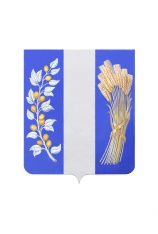 МУНИЦИПАЛЬНОЕ КАЗЕННОЕ УЧРЕЖДЕНИЕСОВЕТ ДЕПУТАТОВ МУНИЦИПАЛЬНОГО ОБРАЗОВАНИЯ «БИЧУРСКИЙ РАЙОН» РЕСПУБЛИКИ БУРЯТИЯРАСПОРЯЖЕНИЕО проведении внеочередной 37-й сессии МКУ Совета депутатов муниципального образования «Бичурский район» шестого созыва        В соответствии с Федеральным Законом от 06.10.2003 № 131-ФЗ «Об общих принципах организации местного самоуправления в Российской Федерации», Уставом МО «Бичурский район», руководствуясь ч. 1 статьи 30 Регламента МКУ Совета депутатов муниципального образования «Бичурский район» Республики Бурятия, утвержденного решением МКУ Совета депутатов МО «Бичурский район» от 26 ноября 2021 года № 333, Созвать внеочередную тридцать седьмую сессию МКУ Совета депутатов муниципального образования «Бичурский район» шестого созыва 23 декабря 2021 года. Определить, что внеочередная тридцать седьмая сессия МКУ Совета депутатов муниципального образования «Бичурский район» шестого созыва будет проходить с 14.00 часов. Внести на рассмотрение внеочередной тридцать седьмой сессии МКУ Совета депутатов муниципального образования «Бичурский район» шестого созыва следующие вопросы:О повестке тридцать седьмой внеочередной сессии МКУ Совета депутатов МО «Бичурский район» шестого созываО даче согласия на принятие имущества в собственность Муниципального образования «Бичурский район», передаваемого из государственной собственности Республики Бурятия  Настоящее распоряжение разместить на официальном сайте муниципального образования «Бичурский район».         Председатель МКУ Совета депутатов         МО «Бичурский район»                                                           А.У. Слепневот «22» декабря 2021 г.  с. Бичура      № 15